Projet WaterproofWeek 1. create a system which allows you to filtrate dirty water. searching existent “water cleaning “devices. mark down pros & cons of each projectWeek 2. Recap what we did last week + be more precise about what the project really is. look for what already exists and what is missing. What is the capacity of current project (≈ 0.5 L). How do they work. Forgetting all projects with chemicals. Finding the idea: a water cleaning device for emergencies like floodsWeek 3Going deeper into the technical aspect. must be packable => size constraint. must be light => weight constraint. UV light system was the best one to use. How do you power up the device? Emergency means no power.  We will have to use a dynamo. How much water do we want our device to carry? (≈3L)Week 4Our first idea was a boxCons:. Not easy to carry. Not an optimal design. No packable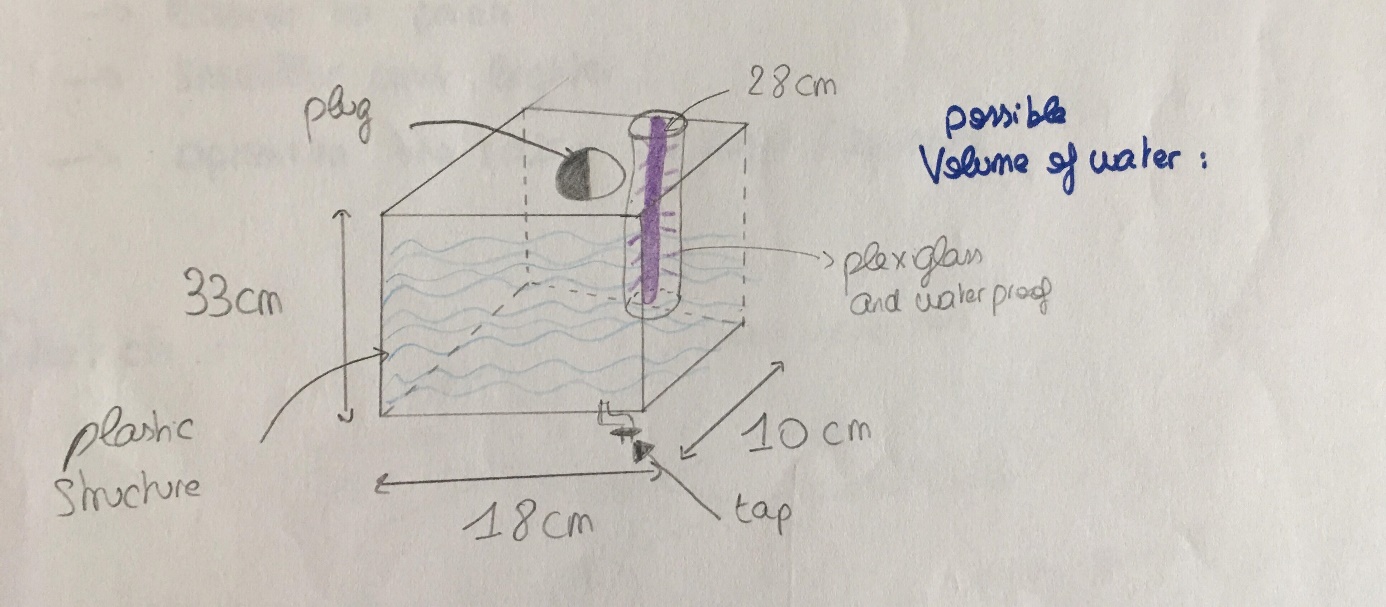 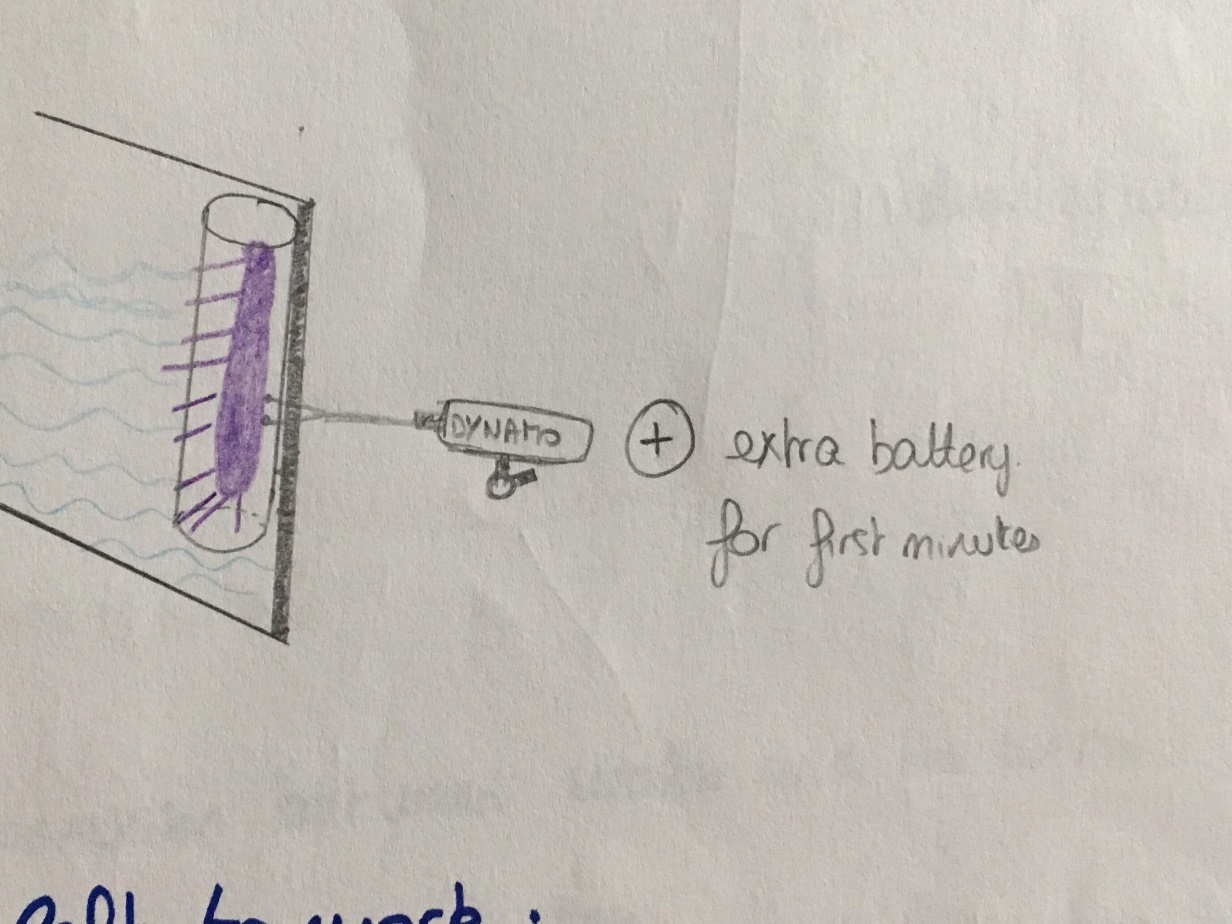 Problems left to work on:. optimization. wiring. a first filter for mudWeek 5Instead of a box we will use a cylinder. It is easier to pack, smaller and lighter but also optimize the ratio UV light per area.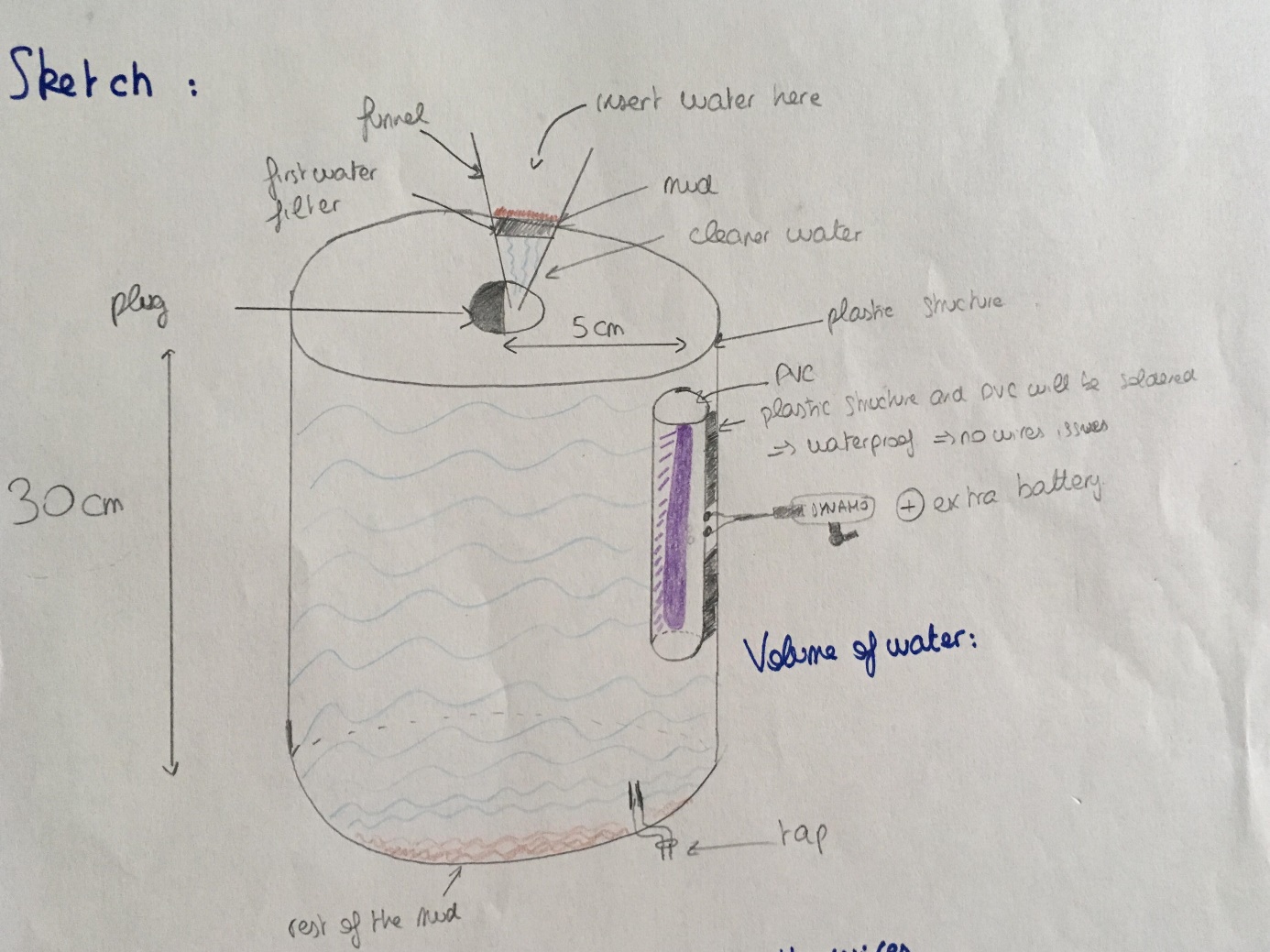 Pros:. double filtration system. the wires will not be in contact with the waterWeek 6We wanted to connect the UV light to the dynamo so when you are using the dynamo it does generate power to use the UV light. Unfortunately, there is a problem with the UV light, so we can’t use the UV light for the actual test. We will use blue LED to replace the UV light.Here is a look on how the lighting system works.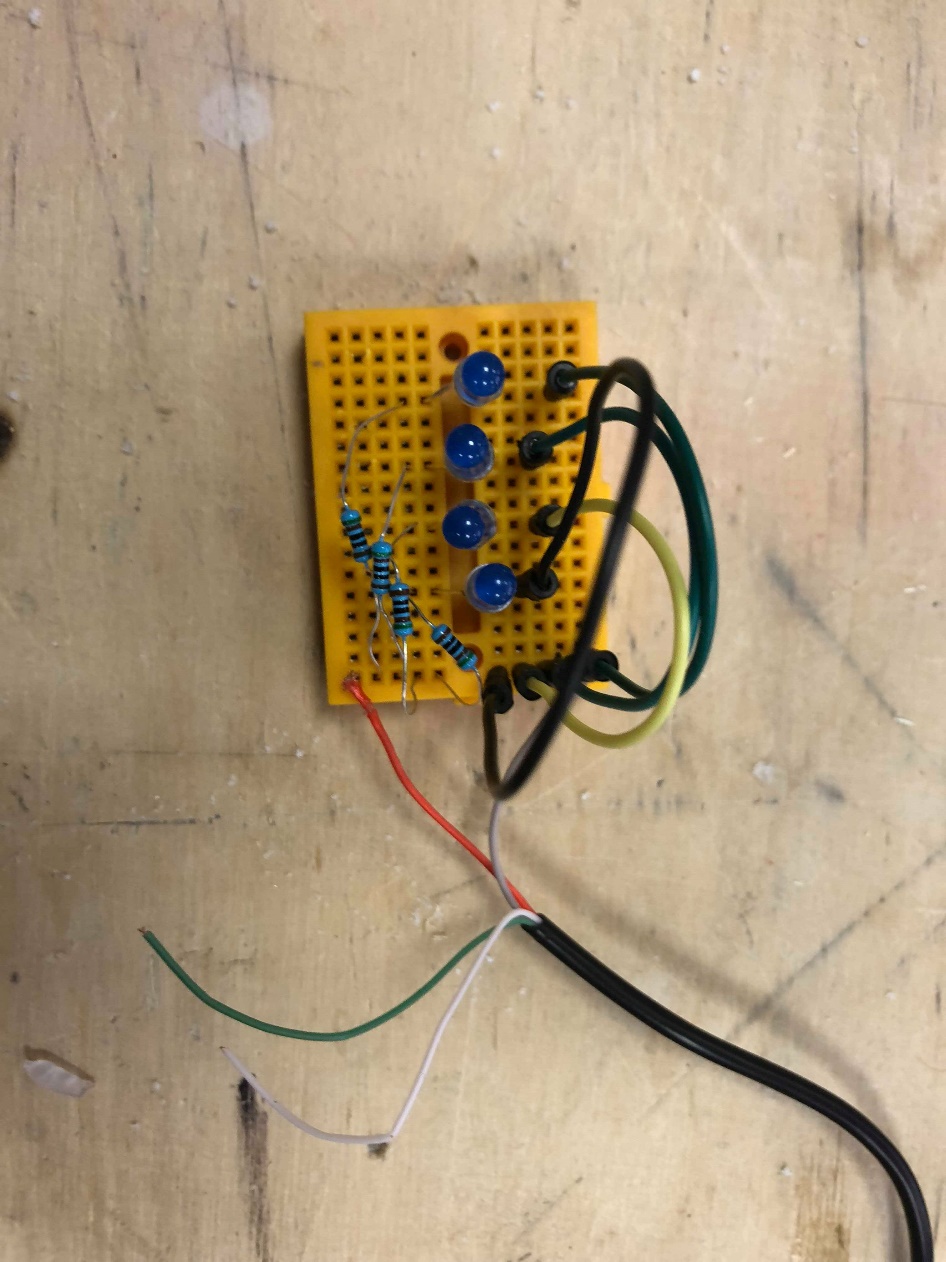 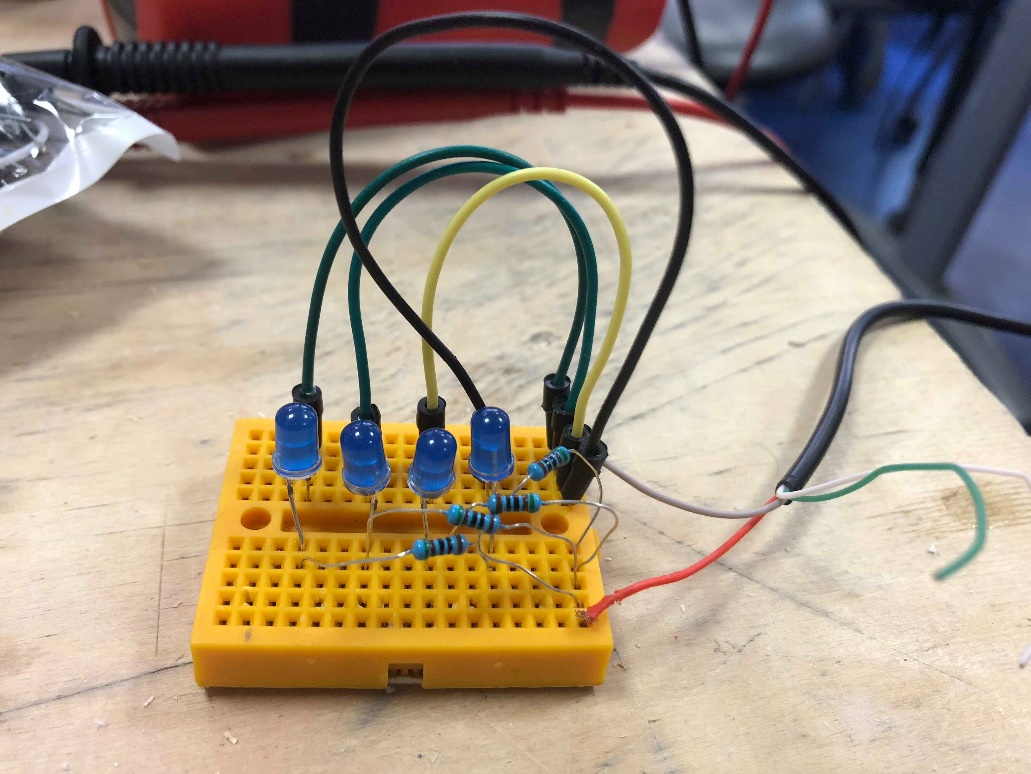 . 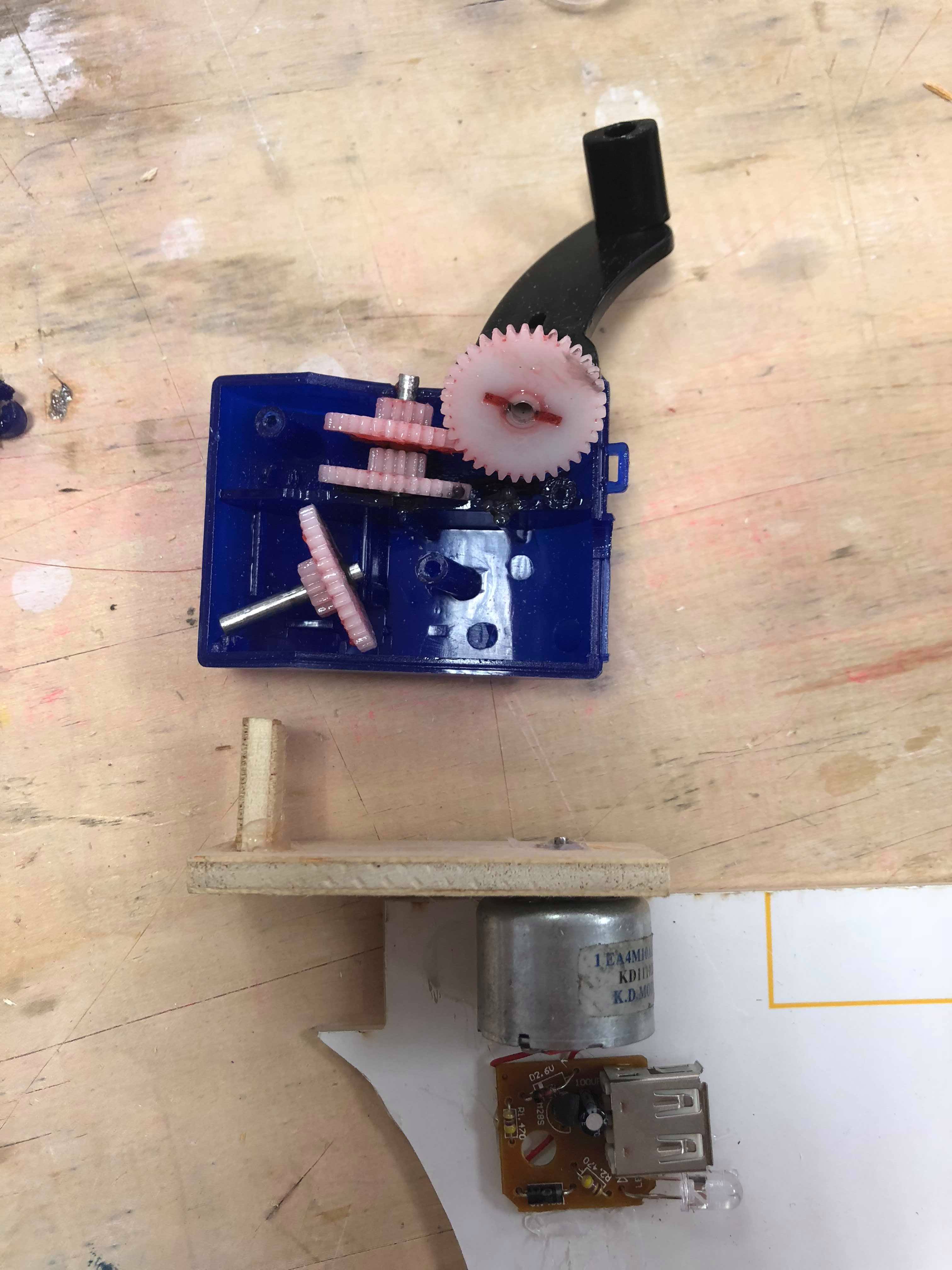 Week 7Finishing the last details of our project.                  Project                   pros                  consWith chemicalsKills bacteria easily / portabletoxicUV lightGreat technique to kill bacteria without having to use chemicalsNeed a power supplyBoiling systemCheapest projectTakes a lot of time + need to build a fire